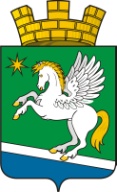 АДМИНИСТРАЦИЯМУНИЦИПАЛЬНОГО ОБРАЗОВАНИЯ РАБОЧИЙ ПОСЕЛОК АТИГПОСТАНОВЛЕНИЕот  09.01.2020 года    №  07поселок городского типа АтигО комиссии по определению стажа государственной и муниципальной службы лицам, замещающим муниципальные должности и должности муниципальной службы в органах местного самоуправления муниципального образования рабочий посёлок Атиг, и рассмотрению заявлений о назначении пенсии за выслугу лет В соответствии со статьёй 17 Закона Свердловской области от 29.10.2007 года N 136-ОЗ "Об особенностях муниципальной службы на территории Свердловской области", решением Думы муниципального образования рабочий посёлок Атиг от 28.04.2016 №164/3 "Об утверждении Положения о порядке назначения и выплаты пенсии за выслугу лет гражданам, замещавшим муниципальные должности и должности муниципальной службы муниципального образования рабочий посёлок Атиг"). ПОСТАНОВЛЯЮ:       1. Создать комиссию по определению стажа государственной и муниципальной службы лицам, замещающим муниципальные должности и должности муниципальной службы в органах местного самоуправления муниципального образования рабочий посёлок Атиг, и рассмотрению заявлений о назначении пенсии за выслугу лет.        2.   Утвердить состав комиссии по определению стажа государственной и муниципальной службы лицам, замещающим муниципальные должности и должности муниципальной службы в органах местного самоуправления муниципального образования рабочий посёлок Атиг, и рассмотрению заявлений о назначении пенсии за выслугу лет (Приложение 1). 3. Утвердить Положение о комиссии по определению стажа государственной и муниципальной службы лицам, замещающим муниципальные должности и должности муниципальной службы в органах местного самоуправления муниципального образования рабочий посёлок Атиг, и рассмотрению заявлений о назначении пенсии за выслугу лет  (Приложение 2).       4.  Постановление администрации муниципального образования рабочий поселок Атиг  от 29.01.2014 года №21 «О комиссии по определению стажа государственной и муниципальной службы лицам, замещающим муниципальные должности и должности муниципальной службы в органах местного самоуправления муниципального образования рабочий посёлок Атиг, и рассмотрению заявлений о назначении пенсии за выслугу лет», признать утратившим силу. 5. Контроль за исполнением настоящего постановления оставляю за собой.Глава муниципального образованиярабочий поселок Атиг                                                               С.С. Мезенов   Приложение 1к постановлению администрации муниципальногообразования рабочий посёлок Атигот 09.01.2020 года  № 07  СОСТАВкомиссии по определению стажа государственной и муниципальной службы лицам, замещающим муниципальные должности и должности муниципальной службы в органах местного самоуправления муниципального образования рабочий посёлок Атиг, и рассмотрению заявлений о назначении пенсии за выслугу летПриложение 2к постановлению администрации муниципальногообразования рабочий посёлок Атигот  09.01.2020 года  №  07ПОЛОЖЕНИЕо комиссии по определению стажа государственной и муниципальной службы лицам, замещающим муниципальные должности и должности муниципальной службы в органах местного самоуправления муниципального образования рабочий посёлок Атиг, и рассмотрению заявлений о назначении пенсии за выслугу лет1. ОБЩИЕ ПОЛОЖЕНИЯ1.1. Комиссия по определению стажа государственной и муниципальной службы лицам, замещающим муниципальные должности и должности муниципальной службы в органах местного самоуправления муниципального образования рабочий посёлок Атиг, и рассмотрению заявлений о назначении пенсии за выслугу лет (далее - Комиссия) создана для исчисления стажа: муниципальной службы лицам, замещающим муниципальные должности и должности муниципальной службы в органах местного самоуправления муниципального образования рабочий посёлок Атиг, и разрешения споров по вопросам исчисления указанного стажа для установления ежемесячной надбавки к должностному окладу за выслугу лет и определения продолжительности ежегодного дополнительного оплачиваемого отпуска за выслугу лет, работников, занимающих должности, не отнесенные к должностям муниципальной службы и осуществляющих техническое обеспечение деятельности органов местного самоуправления;работников отдела «Централизованная бухгалтерия» муниципального образования рабочий поселок Атиг;директора муниципального бюджетного учреждения «Атигский центр досуга, информации, спорта»;а также в целях рассмотрения заявлений о назначении пенсии за выслугу лет лицам, замещающим (замещавшим) муниципальные должности и должности муниципальной службы в органах местного самоуправления муниципального образования рабочий посёлок Атиг.       1.2. Правовую основу деятельности Комиссии составляют: Конституция Российской Федерации, федеральное и областное законодательство о государственной и муниципальной службе, Устав  муниципального образования рабочий посёлок Атиг, решение Думы муниципального образования рабочий посёлок Атиг от 24.06.2010 №81/2 "Об утверждении Положения о порядке назначения  пенсии за выслугу лет лицам, замещавшим муниципальные должности и должности муниципальной службы  муниципального образования рабочий посёлок Атиг" (с изменениями от 28.06.2012 №199/2, 28.04.2016 №164/3, 26.01.2017 №231/3, 15.09.2017 №17/4), настоящее Положение.2. ЗАДАЧИ КОМИССИИ2.1. Основными задачами Комиссии являются:2.1.1. Определение (исчисление) стажа муниципальной службы персонально работникам органов местного самоуправления муниципального образования рабочий посёлок Атиг для установления ежемесячной надбавки к должностному окладу за выслугу лет и определения продолжительности ежегодного дополнительного оплачиваемого отпуска за выслугу лет.2.1.2. Определение общего стажа государственной, муниципальной службы персонально работникам органов местного самоуправления муниципального образования рабочий посёлок Атиг для установления ежемесячной надбавки к должностному окладу за выслугу лет и определения продолжительности ежегодного дополнительного оплачиваемого отпуска за выслугу лет.  2.1.3. Исчисление стажа для установления ежемесячной надбавки к должностному окладу за выслугу лет:работников, занимающих должности, не отнесенные к должностям муниципальной службы и осуществляющих техническое обеспечение деятельности органов местного самоуправления;работников отдела «Централизованная бухгалтерия» муниципального образования рабочий поселок Атиг;директора муниципального бюджетного учреждения «Атигский центр досуга, информации, спорта».2.1.4.  Рассмотрение заявлений о назначении пенсии за выслугу лет лицам, замещавшим муниципальные должности и должности муниципальной службы органов местного самоуправления муниципального образования рабочий посёлок Атиг.2.1.5. Разрешения споров по вопросам исчисления стажа муниципальной службы лицам, замещающим муниципальные должности, для установления ежемесячной надбавки к должностному окладу за выслугу лет и определения продолжительности ежегодного дополнительного оплачиваемого отпуска за выслугу лет, а также при назначении пенсии за выслугу лет лицам, замещавшим муниципальные должности и должности муниципальной службы органов местного самоуправления муниципального образования рабочий посёлок Атиг.3. ОБРАЗОВАНИЕ И СОСТАВ КОМИССИИ3.1. Комиссия образуется постановлением администрации муниципального образования рабочий посёлок Атиг, которым одновременно утверждается ее персональный состав.3.1.1. Комиссия состоит из председателя, заместителя председателя, секретаря и членов комиссии.3.1.2. Возглавляет Комиссию председатель – глава муниципального образования рабочий посёлок Атиг.4. ПОЛНОМОЧИЯ И ПРАВА КОМИССИИ4.1. В целях выполнения возложенных задач Комиссия:4.1.1. Исчисляет стаж муниципальной службы работников органов местного самоуправления муниципального образования рабочий посёлок Атиг в соответствии с действующим законодательством.4.1.2. Включает в стаж государственной, муниципальной службы периоды работы в других организациях, периоды иной деятельности в соответствии с действующим законодательством.4.1.3. Рассматривает заявления граждан с прилагаемыми документами и выносит письменное предложение о назначении пенсии за выслугу лет либо отказе в назначении пенсии за выслугу лет.4.1.4. На основании заявлений граждан разрешает споры по вопросам исчисления стажа муниципальной службы, установления ежемесячной надбавки к должностному окладу за выслугу лет и определения продолжительности ежегодного дополнительного оплачиваемого отпуска за выслугу лет, а также при назначении пенсии за выслугу лет лицам, замещавшим муниципальные должности и должности муниципальной службы органов местного самоуправления муниципального образования рабочий посёлок Атиг.4.2.  Для осуществления своих полномочий Комиссия имеет право:4.2.1. Обращаться за консультациями, разъяснениями по вопросам определения стажа муниципальной службы в федеральные органы государственной власти и органы государственной власти Свердловской области.4.2.2. Направлять запросы о стаже государственной службы в отношении муниципальных служащих в государственные органы, в которых муниципальный служащий ранее проходил государственную службу.4.2.3. Запрашивать у заявителей дополнительные сведения и документы, необходимые для рассмотрения соответствующих заявлений.4.2.4. Осуществлять контроль за своевременным и правильным оформлением записей в трудовых книжках работников органов местного самоуправления муниципального образования рабочий посёлок Атиг.5. ОРГАНИЗАЦИЯ РАБОТЫ КОМИССИИ5.1. Комиссия организует свою работу исходя из задач и полномочий, определенных настоящим Положением.5.2. Комиссия в десятидневный срок после получения заявления (в случае необходимости срок может быть продлен до одного месяца) принимает решение об удовлетворении или отклонении содержащейся в нем просьбы, о чем письменно уведомляет заявителя.5.3. Председатель Комиссии по мере необходимости определяет срок и место проведения ее заседания.5.4. Заседания Комиссии ведет Председатель Комиссии, а в его отсутствие по его поручению заместитель Председателя Комиссии.5.5. Заседание Комиссии правомочно при участии в нем не менее 1/2 от общего количества членов.Мезенов Сергей Сергеевич Болтовская Ольга Валерьевна Попова Дарья АлексеевнаГлава  муниципального образования рабочий поселок Атиг, председатель комиссииЗаместитель главы администрации муниципального образования рабочий поселок Атиг, заместитель председателя комиссии Специалист 1 категории администрации муниципального образования рабочий поселок Атиг, секретарь комиссиичлены комиссии:члены комиссии:Харитонова Наталья Сергеевна     	-Специалист 1 категории администрации муниципального образования рабочий поселок АтигРоманова Ольга АнатольевнаСпециалист 1 категории администрации муниципального образования рабочий поселок АтигМакеева Галина АлексеевнаДепутат Думы муниципального образования рабочий посёлок Атиг